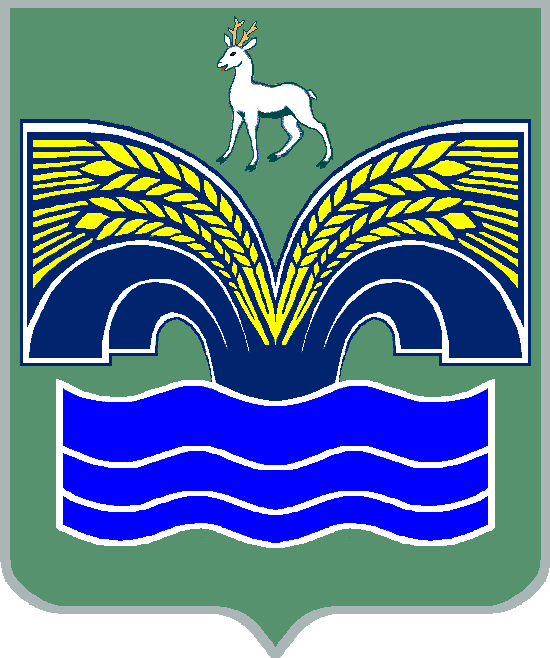 АДМИНИСТРАЦИЯСЕЛЬСКОГО ПОСЕЛЕНИЯ ХИЛКОВО                                                            МУНИЦИПАЛЬНОГО РАЙОНА КРАСНОЯРСКИЙ                       САМАРСКОЙ ОБЛАСТИПОСТАНОВЛЕНИЕот 18.11.2020  № 77Об утверждении Порядка формирования и ведения реестраисточников доходов бюджета сельского поселения Хилково муниципального района Красноярский Самарской области          В соответствии с пунктом 3 части 4 статьи 36 Федерального закона от 06.10.2003 № 131-ФЗ «Об общих принципах организации местного самоуправления в Российской Федерации», статьей 47.1 Бюджетного кодекса Российской Федерации, постановлением Правительства Российской Федерации от 31.08.2016 № 868 «О порядке формирования и ведения перечня источников доходов Российской Федерации», пунктом 5 статьи 44 Устава сельского поселения Хилково  муниципального района Красноярский Самарской области, принятого решением Собрания представителей сельского поселения Хилково муниципального района Красноярский Самарской области от 14.05.2015 № 20-СП, Администрация сельского поселения Хилково муниципального района Красноярский Самарской области ПОСТАНОВЛЯЕТ:         1.  Утвердить прилагаемый Порядок формирования и ведения реестра источников доходов бюджета сельского поселения Хилково муниципального района Красноярский Самарской области (далее – Порядок).         2. Опубликовать настоящее постановление в газете «Красноярский вестник».         3. Настоящее постановление вступает в силу со дня его официального опубликования, за исключением положений, для которых установлены иные сроки вступления их в силу:          положения подпунктов «е» - «и» пункта 6 Порядка вступают в силу с 1 января 2021 года и применяются при составлении проекта бюджета сельского поселения Хилково муниципального района Красноярский Самарской области, начиная с бюджета на 2022 год и на плановый период 2023 и 2024 годов;          положения пункта 7 Порядка вступают в силу с 1 января 2023 года и применяются при составлении проекта бюджета сельского поселения Хилково муниципального района Красноярский Самарской области, начиная с бюджета на 2024 год и на плановый период 2025 и 2026 годов;         положения пункта 9 Порядка в части использования перечня источников доходов Российской Федерации и положения пункта 12 Порядка в части использования реестра источников доходов Российской Федерации Порядка вступают в силу с 1 января 2022 года и применяются при составлении проекта бюджета сельского поселения Хилково муниципального района Красноярский Самарской области, начиная с бюджета на 2023 год и на плановый период 2024 и 2025 годов.         4. Контроль за исполнением настоящего постановления возложить на Главу сельского поселения Хилково муниципального района Красноярский Самарской области Долгова Олега Юрьевича.Глава  сельского поселения Хилково                                                                     О.Ю.Долгов                                                              УТВЕРЖДЕН                                                                                                                                                                                                             постановлением администрации                                                   сельского поселения Хилково                                                                                                                                                                                         муниципального района   Красноярский                                                                                                                                                                            Самарской области                                                                                                                                                                                           от 18.11.2020 № 77Порядок формирования и ведения реестраисточников доходов бюджета сельского поселения Хилково муниципального района Красноярский Самарской области 1. Реестр источников доходов бюджета сельского поселения Хилково муниципального района Красноярский Самарской области представляет собой свод информации о доходах бюджета по источникам доходов бюджета сельского поселения Хилково муниципального района Красноярский Самарской области, формируемой в процессе составления, утверждения и исполнения бюджета на основании перечня источников доходов бюджета сельского поселения Хилково муниципального района Красноярский Самарской области. 2. Реестр источников доходов бюджета сельского поселения Хилково муниципального района Красноярский Самарской области (далее - реестр источников доходов бюджета сельского поселения ) формируется и ведется администрацией сельского поселения Хилково муниципального района Красноярский Самарской области (далее - администрация). 3. Реестр источников доходов бюджета сельского поселения Хилково муниципального района Красноярский Самарской области формируется и ведется как единый информационный ресурс в соответствии с Общими требованиями к составу информации, порядку формирования и ведения реестра источников доходов Российской Федерации, реестра источников доходов федерального бюджета, реестров источников доходов бюджетов субъектов Российской Федерации, реестров источников доходов местных бюджетов и реестров источников доходов бюджетов государственных внебюджетных фондов, утвержденными постановлением Правительства Российской Федерации от 31.08.2016        № 868 «О порядке формирования и ведения перечня источников доходов Российской Федерации» (далее – Общие требования). 4. В целях ведения реестра источников доходов бюджета сельского поселения Хилково муниципального района Красноярский Самарской области органы местного самоуправления, казенные учреждения, иные учреждения и организации, осуществляющие бюджетные полномочия главных администраторов (администраторов) доходов бюджета, органы и организации, осуществляющие оказание (выполнение) государственных (муниципальных) услуг (выполнение работ), предусматривающих за их оказание (выполнение) взимание платы по источнику доходов бюджета,  но не являющихся администраторами доходов бюджета, обеспечивают  предоставление сведений, необходимых для ведения реестра источников дохода бюджета. 5. Ответственность за полноту и достоверность информации, а также своевременность ее включения в реестр источников доходов бюджета сельского поселения Хилково муниципального района Красноярский Самарской области, несет администрация. 6. В реестр источников доходов бюджета сельского поселения Хилково муниципального района Красноярский Самарской области в отношении каждого источника дохода бюджета включается следующая информация:а) наименование источника дохода бюджета;б) код (коды) классификации доходов бюджета, соответствующий источнику дохода бюджета, и идентификационный код источника дохода бюджета по перечню источников доходов Российской Федерации;в) наименование группы источников доходов бюджетов, в которую входит источник дохода бюджета, и ее идентификационный код по перечню источников доходов Российской Федерации;г) информация о публично-правовом образовании, в доход бюджета которого зачисляются платежи, являющиеся источником дохода бюджета;д) информация об органах государственной власти (государственных органах), органах местного самоуправления, казенных учреждениях, иных организациях, осуществляющих бюджетные полномочия главных администраторов доходов бюджета;е) показатели прогноза доходов бюджета по коду классификации доходов бюджета, соответствующему источнику дохода бюджета, сформированные в целях составления и утверждения решения о бюджете;ж) показатели прогноза доходов бюджета по коду классификации доходов бюджета, соответствующему источнику дохода бюджета, принимающие значения прогнозируемого общего объема доходов бюджета в соответствии с решением о бюджете;з) показатели прогноза доходов бюджета по коду классификации доходов бюджета, соответствующему источнику дохода бюджета, принимающие значения прогнозируемого общего объема доходов бюджета в соответствии с решением о бюджете с учетом внесенных изменений в решение о бюджете;и) показатели уточненного прогноза доходов бюджета по коду классификации доходов бюджета, соответствующему источнику дохода бюджета, формируемые в рамках составления сведений для составления и ведения кассового плана исполнения бюджета;к) показатели кассовых поступлений по коду классификации доходов бюджета, соответствующему источнику дохода бюджета;л) показатели кассовых поступлений по коду классификации доходов бюджета, соответствующему источнику дохода бюджета, принимающие значения доходов бюджета в соответствии с решением об исполнении бюджета.При формировании информации, указанной в подпункте «д» пункта 6 настоящего Порядка, указываются следующие сведения:полное и сокращенное наименование главного администратора дохода бюджета в соответствии со сведениями Единого государственного реестра юридических лиц (при наличии);уникальный код организации по реестру участников бюджетного процесса, а также иных юридических лиц, не являющихся участниками бюджетного процесса, соответствующий главному администратору доходов бюджетов.7. В реестр источников доходов бюджетов в отношении платежей, являющихся источником дохода бюджета, включается следующая информация:а) наименование источника дохода бюджета;б) код (коды) классификации доходов бюджета, соответствующий источнику дохода бюджета;в) идентификационный код по перечню источников доходов Российской Федерации, соответствующий источнику дохода бюджета;г) информация о публично-правовом образовании, в доход бюджета которого зачисляются платежи, являющиеся источником дохода бюджета;д) информация об органах государственной власти (государственных органах), органах местного самоуправления, муниципальных казенных учреждениях, осуществляющих бюджетные полномочия главных администраторов доходов бюджета;е) информация об органах государственной власти (государственных органах), органах местного самоуправления, казенных учреждениях, иных организациях, осуществляющих бюджетные полномочия администраторов доходов бюджета;ж) наименование органов и организаций, осуществляющих оказание (выполнение) государственных (муниципальных) услуг (выполнение работ), предусматривающих за их оказание (выполнение) получение платежа по источнику доходов бюджета, но не являющихся администраторами доходов бюджета по источнику дохода бюджета;з) суммы по платежам, являющимся источником дохода бюджета, начисленные в соответствии с бухгалтерским учетом администраторов доходов бюджета по источнику дохода бюджета;и) суммы по платежам, являющимся источником дохода бюджета, информация о начислении которых направлена администраторами доходов бюджета по источнику дохода бюджета в Государственную информационную систему о государственных и муниципальных платежах (далее - ГИС ГМП);к) кассовые поступления от уплаты платежей, являющихся источником дохода бюджета, в соответствии с бухгалтерским учетом администраторов доходов бюджета по источнику дохода бюджета;л) информация об уплате платежей, являющихся источником дохода бюджета, направленная в ГИС ГМП;м) информация о количестве оказанных государственных (муниципальных) услуг (выполненных работ), иных действий органов государственной власти (государственных органов), органов местного самоуправления, муниципальных казенных учреждений, иных учреждений и организаций, за которые осуществлена уплата платежей, являющихся источником дохода бюджета.8. В реестре источников доходов бюджета сельского поселения Хилково муниципального района Красноярский Самарской области также формируется консолидированная и (или) сводная информация по группам источников доходов бюджетов по показателям прогноза доходов бюджета на этапах составления, утверждения и исполнения бюджета, а также кассовым поступлениям по доходам бюджета с указанием сведений о группах источников доходов бюджета на основе перечня источников доходов Российской Федерации.9. Информация, указанная в подпунктах «а» - «д» пункта 6 и подпунктах «а» - «ж» пункта 7 настоящего Порядка, формируется и изменяется на основе перечня источников доходов Российской Федерации.10. Информация, указанная в подпунктах «е» и «и» пункта 6 настоящего Порядка, формируется и ведется на основании прогнозов поступления доходов бюджета сельского поселения Хилково муниципального района Красноярский Самарской области, информация, указанная в подпунктах «ж» и «з» пункта 6 настоящего Порядка, формируется и ведется на основании решения о бюджете сельского поселения Хилково муниципального района Красноярский Самарской области.11. Информация, указанная в подпунктах «и» и «л» пункта 7 настоящего Порядка, формируется и ведется на основании сведений ГИС ГМП.12. Информация, указанная в подпункте «к» пункта 6 настоящего Порядка, формируется на основании соответствующих сведений реестра источников доходов Российской Федерации, формируемого в порядке, установленном Министерством финансов Российской Федерации.13. Уникальный номер реестровой записи источника дохода бюджета реестра источников доходов бюджета сельского поселения Хилково муниципального района Красноярский Самарской области имеет следующую структуру:1 - 5 разряды - коды группы дохода, подгруппы дохода и элемента дохода кода вида доходов бюджета классификации доходов бюджета, соответствующие источнику дохода бюджета;6 разряд - код признака основания возникновения группы источника дохода бюджета, в которую входит источник дохода бюджета, в соответствии с перечнем источников доходов Российской Федерации;7 - 20 разряды - идентификационный код источника дохода бюджета в соответствии с перечнем источников доходов Российской Федерации;21 разряд - код признака назначения использования реестровой записи источника дохода бюджета реестра источников доходов бюджета, принимающий следующие значения:1 - в рамках исполнения решения о бюджете;0 - в рамках составления и утверждения решения о бюджете;22, 23 разряды - последние две цифры года формирования реестровой записи источника дохода бюджета реестра источников доходов бюджета сельского поселения Хилково муниципального района Красноярский Самарской области, в случае если 21 разряд принимает значение 1, или последние две цифры очередного финансового года, на который составляется решение о бюджете, в случае если 21 разряд принимает значение 0;24 - 27 разряды - порядковый номер версии реестровой записи источника дохода бюджета реестра источников доходов бюджета сельского поселения Хилково муниципального района Красноярский Самарской области .14. Уникальный номер реестровой записи платежа по источнику дохода бюджета имеет следующую структуру:1 - 5 разряды - коды группы дохода, подгруппы дохода и элемента дохода классификации доходов бюджета, соответствующие платежу по источнику дохода бюджета;6 разряд - код признака основания возникновения группы источника дохода бюджета, в которую входит платеж по источнику дохода бюджета в соответствии с перечнем источников доходов Российской Федерации;7 - 20 разряды - идентификационный код платежа по источнику дохода бюджета в соответствии с перечнем источников доходов Российской Федерации;21 - 28 разряды - уникальный код администратора дохода бюджета по источнику дохода бюджета в соответствии с реестром участников бюджетного процесса, а также юридических лиц, не являющихся участниками бюджетного процесса, присвоенный в установленном порядке;29 разряд - код признака назначения использования реестровой записи платежа по источнику дохода бюджета реестра источников доходов бюджета, принимающий значение 1;30, 31 разряды - последние две цифры года формирования реестровой записи платежа по источнику дохода бюджета реестров источников доходов бюджета;32 - 35 разряды - порядковый номер версии реестровой записи платежа по источнику дохода бюджета реестров источников доходов бюджета.15. Реестр источников доходов бюджета сельского поселения Хилково муниципального района Красноярский Самарской области направляется в составе документов и материалов, представляемых одновременно с проектом решения о бюджете сельского поселения Хилково муниципального района Красноярский Самарской области в Собрание представителей сельского поселения Хилково муниципального района Красноярский Самарской области, по форме, разрабатываемой и утверждаемой администрацией.16. Реестр источников доходов бюджета сельского поселения Хилково муниципального района Красноярский Самарской области формируется и ведется в электронной форме в государственной интегрированной информационной системе управления общественными финансами «Электронный бюджет» с момента предоставления Министерством финансов Российской Федерации доступа администрации.